Наименование учреждения:  ГУ« СОШ№6 г. Павлодара»ФИО:   Рамазанова Евгения АлексеевнаДолжность: учитель  английского языкаСтаж работы: 10 летКатегория: без категорииПредмет:  английский языкТема:  «Животные»Класс:1Наименование учреждения:  ГУ« СОШ№6 г. Павлодара»ФИО:   Рамазанова Евгения АлексеевнаДолжность: учитель  английского языкаСтаж работы: 10 летКатегория: без категорииПредмет:  английский языкТема:  «Животные»Класс:1Наименование учреждения:  ГУ« СОШ№6 г. Павлодара»ФИО:   Рамазанова Евгения АлексеевнаДолжность: учитель  английского языкаСтаж работы: 10 летКатегория: без категорииПредмет:  английский языкТема:  «Животные»Класс:1Наименование учреждения:  ГУ« СОШ№6 г. Павлодара»ФИО:   Рамазанова Евгения АлексеевнаДолжность: учитель  английского языкаСтаж работы: 10 летКатегория: без категорииПредмет:  английский языкТема:  «Животные»Класс:1Наименование учреждения:  ГУ« СОШ№6 г. Павлодара»ФИО:   Рамазанова Евгения АлексеевнаДолжность: учитель  английского языкаСтаж работы: 10 летКатегория: без категорииПредмет:  английский языкТема:  «Животные»Класс:1Наименование учреждения:  ГУ« СОШ№6 г. Павлодара»ФИО:   Рамазанова Евгения АлексеевнаДолжность: учитель  английского языкаСтаж работы: 10 летКатегория: без категорииПредмет:  английский языкТема:  «Животные»Класс:1Наименование учреждения:  ГУ« СОШ№6 г. Павлодара»ФИО:   Рамазанова Евгения АлексеевнаДолжность: учитель  английского языкаСтаж работы: 10 летКатегория: без категорииПредмет:  английский языкТема:  «Животные»Класс:1Наименование учреждения:  ГУ« СОШ№6 г. Павлодара»ФИО:   Рамазанова Евгения АлексеевнаДолжность: учитель  английского языкаСтаж работы: 10 летКатегория: без категорииПредмет:  английский языкТема:  «Животные»Класс:1LESSON 10: Animals  Term 2LESSON 10: Animals  Term 2LESSON 10: Animals  Term 2LESSON 10: Animals  Term 2School: 6School: 6School: 6School: 6Date: Date: Date: Date: Teacher name: Teacher name: Teacher name: Teacher name: CLASS: 1 BCLASS: 1 BCLASS: 1 BCLASS: 1 BNumber present:  Number present:  Number present:  absent:Learning objectives(s) that this lesson is contributing toLearning objectives(s) that this lesson is contributing to1.S3 pronounce basic words and expressions intelligibly1.S5 produce words in response to basic prompts1.L1 recognise short instructions for basic classroom routines spoken slowly and distinctly 1.L3 recognise with support simple greetings1.L3 recognise the spoken form of a limited range of basic and everyday classroom words 1.S3 pronounce basic words and expressions intelligibly1.S5 produce words in response to basic prompts1.L1 recognise short instructions for basic classroom routines spoken slowly and distinctly 1.L3 recognise with support simple greetings1.L3 recognise the spoken form of a limited range of basic and everyday classroom words 1.S3 pronounce basic words and expressions intelligibly1.S5 produce words in response to basic prompts1.L1 recognise short instructions for basic classroom routines spoken slowly and distinctly 1.L3 recognise with support simple greetings1.L3 recognise the spoken form of a limited range of basic and everyday classroom words 1.S3 pronounce basic words and expressions intelligibly1.S5 produce words in response to basic prompts1.L1 recognise short instructions for basic classroom routines spoken slowly and distinctly 1.L3 recognise with support simple greetings1.L3 recognise the spoken form of a limited range of basic and everyday classroom words 1.S3 pronounce basic words and expressions intelligibly1.S5 produce words in response to basic prompts1.L1 recognise short instructions for basic classroom routines spoken slowly and distinctly 1.L3 recognise with support simple greetings1.L3 recognise the spoken form of a limited range of basic and everyday classroom words 1.S3 pronounce basic words and expressions intelligibly1.S5 produce words in response to basic prompts1.L1 recognise short instructions for basic classroom routines spoken slowly and distinctly 1.L3 recognise with support simple greetings1.L3 recognise the spoken form of a limited range of basic and everyday classroom words Lesson objectivesLesson objectivesAll learners will be able to: All learners will be able to: All learners will be able to: All learners will be able to: All learners will be able to: All learners will be able to: Lesson objectivesLesson objectivespronounce the names of animalsrecognize Teacher’s instructions pronounce basic words denoting animals pronounce the names of animalsrecognize Teacher’s instructions pronounce basic words denoting animals pronounce the names of animalsrecognize Teacher’s instructions pronounce basic words denoting animals pronounce the names of animalsrecognize Teacher’s instructions pronounce basic words denoting animals pronounce the names of animalsrecognize Teacher’s instructions pronounce basic words denoting animals pronounce the names of animalsrecognize Teacher’s instructions pronounce basic words denoting animals Lesson objectivesLesson objectivesMost learners will be able to:Most learners will be able to:Most learners will be able to:Most learners will be able to:Most learners will be able to:Most learners will be able to:Lesson objectivesLesson objectivesrecognize simple sentence and make it in response to basic promptsrecognise basic intonation distinguishing questions from statementsunderstand the meaning of new wordsparticipate in short conversations on a specific topic  recognize simple sentence and make it in response to basic promptsrecognise basic intonation distinguishing questions from statementsunderstand the meaning of new wordsparticipate in short conversations on a specific topic  recognize simple sentence and make it in response to basic promptsrecognise basic intonation distinguishing questions from statementsunderstand the meaning of new wordsparticipate in short conversations on a specific topic  recognize simple sentence and make it in response to basic promptsrecognise basic intonation distinguishing questions from statementsunderstand the meaning of new wordsparticipate in short conversations on a specific topic  recognize simple sentence and make it in response to basic promptsrecognise basic intonation distinguishing questions from statementsunderstand the meaning of new wordsparticipate in short conversations on a specific topic  recognize simple sentence and make it in response to basic promptsrecognise basic intonation distinguishing questions from statementsunderstand the meaning of new wordsparticipate in short conversations on a specific topic  Lesson objectivesLesson objectivesSome learners will be able to:Some learners will be able to:Some learners will be able to:Some learners will be able to:Some learners will be able to:Some learners will be able to:Lesson objectivesLesson objectivesrespond appropriately to some questionsuse some short answer forms correctlyrespond appropriately to some questionsuse some short answer forms correctlyrespond appropriately to some questionsuse some short answer forms correctlyrespond appropriately to some questionsuse some short answer forms correctlyrespond appropriately to some questionsuse some short answer forms correctlyrespond appropriately to some questionsuse some short answer forms correctlyPrevious learningPrevious learningColours, animals  Colours, animals  Colours, animals  Colours, animals  Colours, animals  Colours, animals  PlanPlanPlanPlanPlanPlanPlanPlanPlanned timingsPlanned activities (replace the notes below with your planned activities)Planned activities (replace the notes below with your planned activities)Planned activities (replace the notes below with your planned activities)Planned activities (replace the notes below with your planned activities)Planned activities (replace the notes below with your planned activities)ResourcesResources5  minutesORGANISATION MOMENT: Teacher invites learners to stand up and to greet each other, to ask & answer the questions: Hello, children. How  are you?  - I am fine, thank you.   Let’s do gymnastic! Hands up, hands down. Hands up, hands down.  Hands up. Clap, clap. Hands down. Shake, shake.Shake your head. Turn around. Turn right. Turn left.Hop, hop. Hands on the hips. Bend right, bend left.Hands up. Hands to the sides. Hands down. Sit down.    ORGANISATION MOMENT: Teacher invites learners to stand up and to greet each other, to ask & answer the questions: Hello, children. How  are you?  - I am fine, thank you.   Let’s do gymnastic! Hands up, hands down. Hands up, hands down.  Hands up. Clap, clap. Hands down. Shake, shake.Shake your head. Turn around. Turn right. Turn left.Hop, hop. Hands on the hips. Bend right, bend left.Hands up. Hands to the sides. Hands down. Sit down.    ORGANISATION MOMENT: Teacher invites learners to stand up and to greet each other, to ask & answer the questions: Hello, children. How  are you?  - I am fine, thank you.   Let’s do gymnastic! Hands up, hands down. Hands up, hands down.  Hands up. Clap, clap. Hands down. Shake, shake.Shake your head. Turn around. Turn right. Turn left.Hop, hop. Hands on the hips. Bend right, bend left.Hands up. Hands to the sides. Hands down. Sit down.    ORGANISATION MOMENT: Teacher invites learners to stand up and to greet each other, to ask & answer the questions: Hello, children. How  are you?  - I am fine, thank you.   Let’s do gymnastic! Hands up, hands down. Hands up, hands down.  Hands up. Clap, clap. Hands down. Shake, shake.Shake your head. Turn around. Turn right. Turn left.Hop, hop. Hands on the hips. Bend right, bend left.Hands up. Hands to the sides. Hands down. Sit down.    ORGANISATION MOMENT: Teacher invites learners to stand up and to greet each other, to ask & answer the questions: Hello, children. How  are you?  - I am fine, thank you.   Let’s do gymnastic! Hands up, hands down. Hands up, hands down.  Hands up. Clap, clap. Hands down. Shake, shake.Shake your head. Turn around. Turn right. Turn left.Hop, hop. Hands on the hips. Bend right, bend left.Hands up. Hands to the sides. Hands down. Sit down.    Middle25minutesPRE-LEARNING. Multi-media presentation Teacher suggests to guess the topic of the lesson showing slides. Teacher: “Children, I invite you to the jungle. It is the place of living for many wild animals. And I offer you to visit a farm and a river bank to meet some animals as well”.We will speak about the animals, play funny games and even make performance. You are welcome!  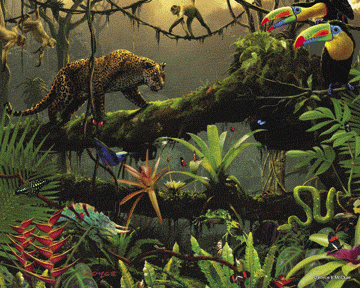 JIGSAW LISTENING, PRONOUNCING and SPEAKINGLet’s get to know and remember following animals!Animals          animalsTeacher shows the cards changing them separately:/ hen / bird / rhinoceros / elephant / crocodile / mouse / fox / cow / fish / monkey / tiger /  Teacher’s prompt: “It is a big green rhinoceros”Students make sample sentences in response to teacher’s prompt.Teacher asks to say the sentences with “can” in response to teacher’s prompt: “Elephant can trump”. Then, teacher says only the names of animals. Students say and show:Hen         Hen can run etc.Bird can fly.Rhinoceros can stamp.Crocodile can swim.Mouse can run.Fox can jump.Cow can walk.Fish can swim.Monkey can climb.Tiger can run.GUIDED DISCOVERY TASKSRESEARCH SKILLS through multi-media presentation Teacher shows the slides where the pictures are matched as follows: 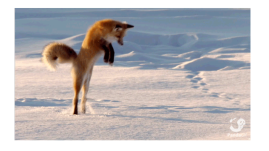 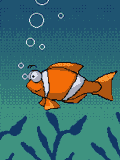 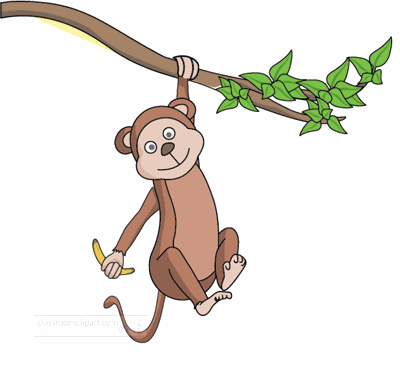 Teacher: “Can fish live in the jungle?” – Yes. It can. / No. It can’t.Teacher: “Can monkey live on the farm?” – Yes. It can. / No. It can’t.Teacher: “Can fox live in the river?” – Yes. It can. / No. It can’t.Teacher: “You know fish lives in the river”.Repeating 3 times:river          riverin the river            in the riverfish lives in the river           fish lives in the riverTeacher chooses one volunteer. He asks him to stand up in front of the teacher. Teacher shows the cards with the animals and places of living. Student explain the word “live / lives” doing reliable action in response to the cards.    Fish – lives – in the riverMonkey – lives – in the jungleFox – lives – on the farm  CRAFT ACTIVITIESWORKING IN GROUPS (PROJECT)Students gain the posters with the key pictures “Jungle”  / “Farm” / “River”. They stick the pictures with the animals and make a topic about them. For example (from a teacher): It is a fish. Fish lives in the river. Fish can swim.    GAMINGFUNNY EXERCISEStudents stand up face to face. They make actions according to the verbs they hear. If one of the students makes mistakes, he leaves the games. Other students play in pairs again.   Teacher (as fast as possible):     climb flystampwalkrunjumpswimPRE-LEARNING. Multi-media presentation Teacher suggests to guess the topic of the lesson showing slides. Teacher: “Children, I invite you to the jungle. It is the place of living for many wild animals. And I offer you to visit a farm and a river bank to meet some animals as well”.We will speak about the animals, play funny games and even make performance. You are welcome!  JIGSAW LISTENING, PRONOUNCING and SPEAKINGLet’s get to know and remember following animals!Animals          animalsTeacher shows the cards changing them separately:/ hen / bird / rhinoceros / elephant / crocodile / mouse / fox / cow / fish / monkey / tiger /  Teacher’s prompt: “It is a big green rhinoceros”Students make sample sentences in response to teacher’s prompt.Teacher asks to say the sentences with “can” in response to teacher’s prompt: “Elephant can trump”. Then, teacher says only the names of animals. Students say and show:Hen         Hen can run etc.Bird can fly.Rhinoceros can stamp.Crocodile can swim.Mouse can run.Fox can jump.Cow can walk.Fish can swim.Monkey can climb.Tiger can run.GUIDED DISCOVERY TASKSRESEARCH SKILLS through multi-media presentation Teacher shows the slides where the pictures are matched as follows: Teacher: “Can fish live in the jungle?” – Yes. It can. / No. It can’t.Teacher: “Can monkey live on the farm?” – Yes. It can. / No. It can’t.Teacher: “Can fox live in the river?” – Yes. It can. / No. It can’t.Teacher: “You know fish lives in the river”.Repeating 3 times:river          riverin the river            in the riverfish lives in the river           fish lives in the riverTeacher chooses one volunteer. He asks him to stand up in front of the teacher. Teacher shows the cards with the animals and places of living. Student explain the word “live / lives” doing reliable action in response to the cards.    Fish – lives – in the riverMonkey – lives – in the jungleFox – lives – on the farm  CRAFT ACTIVITIESWORKING IN GROUPS (PROJECT)Students gain the posters with the key pictures “Jungle”  / “Farm” / “River”. They stick the pictures with the animals and make a topic about them. For example (from a teacher): It is a fish. Fish lives in the river. Fish can swim.    GAMINGFUNNY EXERCISEStudents stand up face to face. They make actions according to the verbs they hear. If one of the students makes mistakes, he leaves the games. Other students play in pairs again.   Teacher (as fast as possible):     climb flystampwalkrunjumpswimPRE-LEARNING. Multi-media presentation Teacher suggests to guess the topic of the lesson showing slides. Teacher: “Children, I invite you to the jungle. It is the place of living for many wild animals. And I offer you to visit a farm and a river bank to meet some animals as well”.We will speak about the animals, play funny games and even make performance. You are welcome!  JIGSAW LISTENING, PRONOUNCING and SPEAKINGLet’s get to know and remember following animals!Animals          animalsTeacher shows the cards changing them separately:/ hen / bird / rhinoceros / elephant / crocodile / mouse / fox / cow / fish / monkey / tiger /  Teacher’s prompt: “It is a big green rhinoceros”Students make sample sentences in response to teacher’s prompt.Teacher asks to say the sentences with “can” in response to teacher’s prompt: “Elephant can trump”. Then, teacher says only the names of animals. Students say and show:Hen         Hen can run etc.Bird can fly.Rhinoceros can stamp.Crocodile can swim.Mouse can run.Fox can jump.Cow can walk.Fish can swim.Monkey can climb.Tiger can run.GUIDED DISCOVERY TASKSRESEARCH SKILLS through multi-media presentation Teacher shows the slides where the pictures are matched as follows: Teacher: “Can fish live in the jungle?” – Yes. It can. / No. It can’t.Teacher: “Can monkey live on the farm?” – Yes. It can. / No. It can’t.Teacher: “Can fox live in the river?” – Yes. It can. / No. It can’t.Teacher: “You know fish lives in the river”.Repeating 3 times:river          riverin the river            in the riverfish lives in the river           fish lives in the riverTeacher chooses one volunteer. He asks him to stand up in front of the teacher. Teacher shows the cards with the animals and places of living. Student explain the word “live / lives” doing reliable action in response to the cards.    Fish – lives – in the riverMonkey – lives – in the jungleFox – lives – on the farm  CRAFT ACTIVITIESWORKING IN GROUPS (PROJECT)Students gain the posters with the key pictures “Jungle”  / “Farm” / “River”. They stick the pictures with the animals and make a topic about them. For example (from a teacher): It is a fish. Fish lives in the river. Fish can swim.    GAMINGFUNNY EXERCISEStudents stand up face to face. They make actions according to the verbs they hear. If one of the students makes mistakes, he leaves the games. Other students play in pairs again.   Teacher (as fast as possible):     climb flystampwalkrunjumpswimPRE-LEARNING. Multi-media presentation Teacher suggests to guess the topic of the lesson showing slides. Teacher: “Children, I invite you to the jungle. It is the place of living for many wild animals. And I offer you to visit a farm and a river bank to meet some animals as well”.We will speak about the animals, play funny games and even make performance. You are welcome!  JIGSAW LISTENING, PRONOUNCING and SPEAKINGLet’s get to know and remember following animals!Animals          animalsTeacher shows the cards changing them separately:/ hen / bird / rhinoceros / elephant / crocodile / mouse / fox / cow / fish / monkey / tiger /  Teacher’s prompt: “It is a big green rhinoceros”Students make sample sentences in response to teacher’s prompt.Teacher asks to say the sentences with “can” in response to teacher’s prompt: “Elephant can trump”. Then, teacher says only the names of animals. Students say and show:Hen         Hen can run etc.Bird can fly.Rhinoceros can stamp.Crocodile can swim.Mouse can run.Fox can jump.Cow can walk.Fish can swim.Monkey can climb.Tiger can run.GUIDED DISCOVERY TASKSRESEARCH SKILLS through multi-media presentation Teacher shows the slides where the pictures are matched as follows: Teacher: “Can fish live in the jungle?” – Yes. It can. / No. It can’t.Teacher: “Can monkey live on the farm?” – Yes. It can. / No. It can’t.Teacher: “Can fox live in the river?” – Yes. It can. / No. It can’t.Teacher: “You know fish lives in the river”.Repeating 3 times:river          riverin the river            in the riverfish lives in the river           fish lives in the riverTeacher chooses one volunteer. He asks him to stand up in front of the teacher. Teacher shows the cards with the animals and places of living. Student explain the word “live / lives” doing reliable action in response to the cards.    Fish – lives – in the riverMonkey – lives – in the jungleFox – lives – on the farm  CRAFT ACTIVITIESWORKING IN GROUPS (PROJECT)Students gain the posters with the key pictures “Jungle”  / “Farm” / “River”. They stick the pictures with the animals and make a topic about them. For example (from a teacher): It is a fish. Fish lives in the river. Fish can swim.    GAMINGFUNNY EXERCISEStudents stand up face to face. They make actions according to the verbs they hear. If one of the students makes mistakes, he leaves the games. Other students play in pairs again.   Teacher (as fast as possible):     climb flystampwalkrunjumpswimPRE-LEARNING. Multi-media presentation Teacher suggests to guess the topic of the lesson showing slides. Teacher: “Children, I invite you to the jungle. It is the place of living for many wild animals. And I offer you to visit a farm and a river bank to meet some animals as well”.We will speak about the animals, play funny games and even make performance. You are welcome!  JIGSAW LISTENING, PRONOUNCING and SPEAKINGLet’s get to know and remember following animals!Animals          animalsTeacher shows the cards changing them separately:/ hen / bird / rhinoceros / elephant / crocodile / mouse / fox / cow / fish / monkey / tiger /  Teacher’s prompt: “It is a big green rhinoceros”Students make sample sentences in response to teacher’s prompt.Teacher asks to say the sentences with “can” in response to teacher’s prompt: “Elephant can trump”. Then, teacher says only the names of animals. Students say and show:Hen         Hen can run etc.Bird can fly.Rhinoceros can stamp.Crocodile can swim.Mouse can run.Fox can jump.Cow can walk.Fish can swim.Monkey can climb.Tiger can run.GUIDED DISCOVERY TASKSRESEARCH SKILLS through multi-media presentation Teacher shows the slides where the pictures are matched as follows: Teacher: “Can fish live in the jungle?” – Yes. It can. / No. It can’t.Teacher: “Can monkey live on the farm?” – Yes. It can. / No. It can’t.Teacher: “Can fox live in the river?” – Yes. It can. / No. It can’t.Teacher: “You know fish lives in the river”.Repeating 3 times:river          riverin the river            in the riverfish lives in the river           fish lives in the riverTeacher chooses one volunteer. He asks him to stand up in front of the teacher. Teacher shows the cards with the animals and places of living. Student explain the word “live / lives” doing reliable action in response to the cards.    Fish – lives – in the riverMonkey – lives – in the jungleFox – lives – on the farm  CRAFT ACTIVITIESWORKING IN GROUPS (PROJECT)Students gain the posters with the key pictures “Jungle”  / “Farm” / “River”. They stick the pictures with the animals and make a topic about them. For example (from a teacher): It is a fish. Fish lives in the river. Fish can swim.    GAMINGFUNNY EXERCISEStudents stand up face to face. They make actions according to the verbs they hear. If one of the students makes mistakes, he leaves the games. Other students play in pairs again.   Teacher (as fast as possible):     climb flystampwalkrunjumpswimSlidesSlide SlidesSlides Cards Worksheets SlidesSlide SlidesSlides Cards Worksheets 10       minutesFEEDBACKFORMATIVE ASSESSMENT. LISTENINGWe play “Back on the bus”. Stand up aligned and point to the right for wild animals, point to the left for domestic animals.Are you ready? – Yes. We are.HOME TASKDescribe the animals orally!Teacher asks to stick the pictures with the animals to show their mood (posters are hung on the board):  
happy like a monkey;
tired like an elephant; 
clever like a fox.SONG ACTIVITYStudents chant with actions to reinforce sounds “Goodbye song” FEEDBACKFORMATIVE ASSESSMENT. LISTENINGWe play “Back on the bus”. Stand up aligned and point to the right for wild animals, point to the left for domestic animals.Are you ready? – Yes. We are.HOME TASKDescribe the animals orally!Teacher asks to stick the pictures with the animals to show their mood (posters are hung on the board):  
happy like a monkey;
tired like an elephant; 
clever like a fox.SONG ACTIVITYStudents chant with actions to reinforce sounds “Goodbye song” FEEDBACKFORMATIVE ASSESSMENT. LISTENINGWe play “Back on the bus”. Stand up aligned and point to the right for wild animals, point to the left for domestic animals.Are you ready? – Yes. We are.HOME TASKDescribe the animals orally!Teacher asks to stick the pictures with the animals to show their mood (posters are hung on the board):  
happy like a monkey;
tired like an elephant; 
clever like a fox.SONG ACTIVITYStudents chant with actions to reinforce sounds “Goodbye song” FEEDBACKFORMATIVE ASSESSMENT. LISTENINGWe play “Back on the bus”. Stand up aligned and point to the right for wild animals, point to the left for domestic animals.Are you ready? – Yes. We are.HOME TASKDescribe the animals orally!Teacher asks to stick the pictures with the animals to show their mood (posters are hung on the board):  
happy like a monkey;
tired like an elephant; 
clever like a fox.SONG ACTIVITYStudents chant with actions to reinforce sounds “Goodbye song” FEEDBACKFORMATIVE ASSESSMENT. LISTENINGWe play “Back on the bus”. Stand up aligned and point to the right for wild animals, point to the left for domestic animals.Are you ready? – Yes. We are.HOME TASKDescribe the animals orally!Teacher asks to stick the pictures with the animals to show their mood (posters are hung on the board):  
happy like a monkey;
tired like an elephant; 
clever like a fox.SONG ACTIVITYStudents chant with actions to reinforce sounds “Goodbye song” P. 53, ex. 14Video Slide P. 53, ex. 14Video Slide Additional informationAdditional informationAdditional informationAdditional informationAdditional informationAdditional informationAdditional informationAdditional informationDifferentiation – how do you plan to give more support? How do you plan to challenge the more able learners?Differentiation – how do you plan to give more support? How do you plan to challenge the more able learners?Differentiation – how do you plan to give more support? How do you plan to challenge the more able learners?Assessment – how are you planning to check learners’ learning?Assessment – how are you planning to check learners’ learning?Cross-curricular links
Health and safety check
ICT links
Values linksCross-curricular links
Health and safety check
ICT links
Values linksCross-curricular links
Health and safety check
ICT links
Values linksCreating mixed ability pairs for speaking activity. Taking part in a play.  Creating mixed ability pairs for speaking activity. Taking part in a play.  Creating mixed ability pairs for speaking activity. Taking part in a play.  Through questioning and the redirecting of questioning in feedback activities.Through observation in pair work.Through filling in worksheets. Through questioning and the redirecting of questioning in feedback activities.Through observation in pair work.Through filling in worksheets. World learning Self-knowledge  BiologyWorld learning Self-knowledge  BiologyWorld learning Self-knowledge  BiologyReflectionWere the lesson objectives/learning objectives realistic? What did the learners learn today? What was the learning atmosphere like? Did my planned differentiation work well? Did I stick to timings? What changes did I make from my plan and why?ReflectionWere the lesson objectives/learning objectives realistic? What did the learners learn today? What was the learning atmosphere like? Did my planned differentiation work well? Did I stick to timings? What changes did I make from my plan and why?ReflectionWere the lesson objectives/learning objectives realistic? What did the learners learn today? What was the learning atmosphere like? Did my planned differentiation work well? Did I stick to timings? What changes did I make from my plan and why?Use the space below to reflect on your lesson. Answer the most relevant questions from the box on the left about your lesson.  Use the space below to reflect on your lesson. Answer the most relevant questions from the box on the left about your lesson.  Use the space below to reflect on your lesson. Answer the most relevant questions from the box on the left about your lesson.  Use the space below to reflect on your lesson. Answer the most relevant questions from the box on the left about your lesson.  Use the space below to reflect on your lesson. Answer the most relevant questions from the box on the left about your lesson.  ReflectionWere the lesson objectives/learning objectives realistic? What did the learners learn today? What was the learning atmosphere like? Did my planned differentiation work well? Did I stick to timings? What changes did I make from my plan and why?ReflectionWere the lesson objectives/learning objectives realistic? What did the learners learn today? What was the learning atmosphere like? Did my planned differentiation work well? Did I stick to timings? What changes did I make from my plan and why?ReflectionWere the lesson objectives/learning objectives realistic? What did the learners learn today? What was the learning atmosphere like? Did my planned differentiation work well? Did I stick to timings? What changes did I make from my plan and why?Summary evaluationWhat two things went really well (consider both teaching and learning)?1:2:What two things would have improved the lesson (consider both teaching and learning)?1: 2:What have I learned from this lesson about the class or individuals that will inform my next lesson?Summary evaluationWhat two things went really well (consider both teaching and learning)?1:2:What two things would have improved the lesson (consider both teaching and learning)?1: 2:What have I learned from this lesson about the class or individuals that will inform my next lesson?Summary evaluationWhat two things went really well (consider both teaching and learning)?1:2:What two things would have improved the lesson (consider both teaching and learning)?1: 2:What have I learned from this lesson about the class or individuals that will inform my next lesson?Summary evaluationWhat two things went really well (consider both teaching and learning)?1:2:What two things would have improved the lesson (consider both teaching and learning)?1: 2:What have I learned from this lesson about the class or individuals that will inform my next lesson?Summary evaluationWhat two things went really well (consider both teaching and learning)?1:2:What two things would have improved the lesson (consider both teaching and learning)?1: 2:What have I learned from this lesson about the class or individuals that will inform my next lesson?Summary evaluationWhat two things went really well (consider both teaching and learning)?1:2:What two things would have improved the lesson (consider both teaching and learning)?1: 2:What have I learned from this lesson about the class or individuals that will inform my next lesson?Summary evaluationWhat two things went really well (consider both teaching and learning)?1:2:What two things would have improved the lesson (consider both teaching and learning)?1: 2:What have I learned from this lesson about the class or individuals that will inform my next lesson?Summary evaluationWhat two things went really well (consider both teaching and learning)?1:2:What two things would have improved the lesson (consider both teaching and learning)?1: 2:What have I learned from this lesson about the class or individuals that will inform my next lesson?